	COMISIÓN PREPARATORIA	OEA/Ser.P		AG/CP/INF.800/24 		26 marzo 2024		Original: español NOTA DE LA SECRETARIA EJECUTIVA DE LA COMISIÓN INTERAMERICANA DE DERECHOS HUMANOS MEDIANTE LA CUAL SOLICITA LA INCLUSIÓN DE UN EVENTO PARALELO EN EL PROYECTO DE CALENDARIO DEL QUINCUAGÉSIMO CUARTO PERÍODO ORDINARIO DE SESIONES DE LA ASAMBLEA GENERAL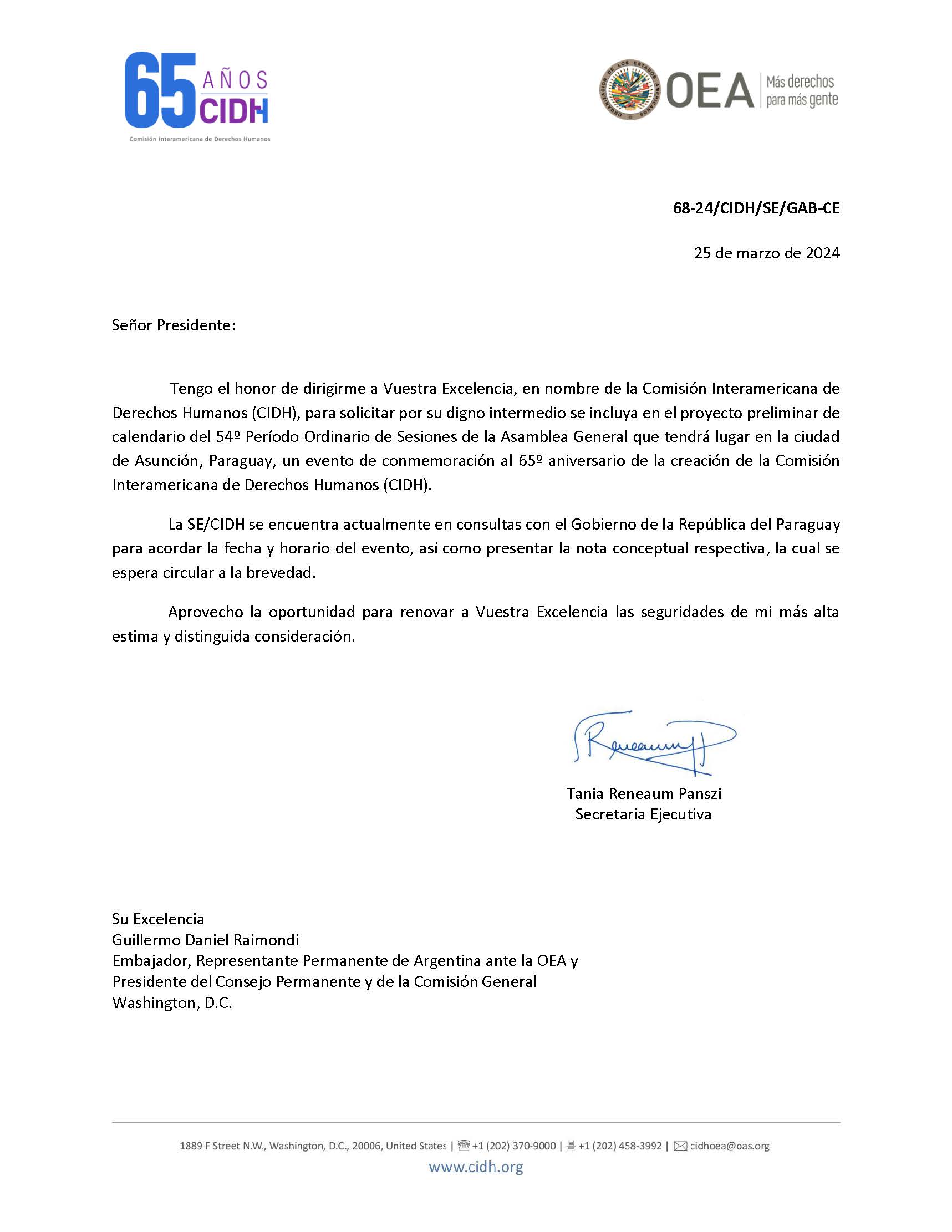 